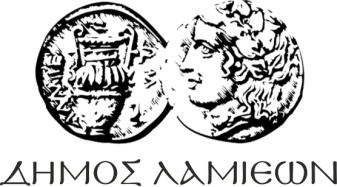            Δημοτική ΕπιτροπήΠολιτιστικής και Τουριστικής Ανάπτυξης και Προβολής του Δήμου Λαμιέων,								Λαμία, 24 Απριλίου 2020 Δελτίο ΤύπουΘέμα:  2η συνεδρίαση της Δημοτικής Επιτροπής Πολιτιστικής και Τουριστικής Ανάπτυξης και Προβολής του Δήμου Λαμιέων- Εγκριση «Τουριστικής Χάρτας» του Δήμου Λαμιέων.***Συνεδρίασε την  Τετάρτη 22  Απριλίου  2020  με τηλεδιάσκεψη,  η Δημοτική Επιτροπή Πολιτιστικής και Τουριστικής Ανάπτυξης και Προβολής του Δήμου Λαμιέων, υπό τη Προεδρία της Αντιδημάρχου Τουρισμού, Πολιτισμού και Διεθνών Σχέσεων Αμαλίας Ποντίκα.Στη συνεδρίαση συζητήθηκαν και λήφθηκαν σημαντικές αποφάσεις για τον τουρισμό, ενόψει και των συνθηκών που θα έχουν διαμορφωθεί μετά το πέρας της πρωτόγνωρης υγειονομικής κρίσης από τα Κορωνοϊό που διέρχεται ο τόπος μας και η χώρα μας.  Από όλους τονίστηκε ότι ο τουρισμός, μπορεί πραγματικά να αποτελέσει κινητήριο δύναμη για την ανάπτυξη της οικονομίας κάθε σύγχρονης πόλης, επιδρώντας άμεσα στον τρόπο με τον οποίο εξελίσσεται και παρέχει καλύτερες συνθήκες διαβίωσης στους κατοίκους και τους επισκέπτες της. Τα χαρακτηριστικά του τουρισμού, μπορούν να εξασφαλίσουν πολλαπλές ωφέλειες στην πόλη και στην ευρύτερη περιοχή, τόσο στις άμεσα εμπλεκόμενες με τον τουρισμό επιχειρηματικές δραστηριότητες, όσο και στις λοιπές επιχειρήσεις και τους πολίτες. Όραμα του Δήμου μας,  αποτελεί η ανάδειξη της ευρύτερης περιοχής του Δήμου ως ένα σημαντικό πόλο πολιτισμού και τουρισμού, αναγνωρίσιμου σε διεθνές επίπεδο, βασιζόμενο στη  μεγάλη ιστορία του τόπου μας, στη σπουδαιότητα σημαντικών μνημείων και τοποσήμων, στο ιστορικό τρίγωνο «Θερμοπύλες – Αλαμάνα – Γοργοπόταμος» και στη  πληθώρα περιοχών απείρου φυσικού κάλους, που επιβεβαιώνουν τη δυναμική του Δήμου και τις ευκαιρίες για την ανάπτυξη της περιοχής.Για την υλοποίηση του οράματος αυτού :1/ Εγκρίθηκε η «Τουριστική Χάρτα» του Δήμου Λαμιέων που είναι η σύνταξη ενός Στρατηγικού Πλάνου για τη βιώσιμη και μακροπρόθεσμη διαχείριση του τουρισμού, στη βάση των ιδιαίτερων χαρακτηριστικών της πόλης και της ευρύτερης περιοχής του Δήμου το οποίο θα στοχεύει: (α) στην προστασία και αναβάθμιση του πολιτιστικού και τουριστικού αποθέματος του Δήμου, (β) στην ανάδειξη ταυτότητας του κέντρου της πόλης, σε συνδυασμό με την ενίσχυση της βιώσιμης αστικής κινητικότητας και την συνέργεια με τους φορείς και τις επιχειρήσεις της πόλης για την αξιοποίηση της πολιτιστικής και δημιουργικής οικονομίας, (γ) στην προώθηση εναλλακτικών μορφών τουρισμού και στην ανάπτυξη νέων τουριστικών και πολιτιστικών προϊόντων, δίνοντας έμφαση στη βιομηχανία της εμπειρίας και (δ) στην προσέλκυση νέων, στοχευμένων ροών επισκεψιμότητας στο Δήμο.Το Στρατηγικό αυτό Πλάνο θα εξυπηρετείται από τους ακόλουθους άξονες και μέτρα παρέμβασης: 1/ Συντονισμός ενεργειών – Ανάπτυξη κατάλληλων εργαλείων. 2/  Προστασία και αξιοποίηση του Πολιτιστικού και Τουριστικού Αποθέματος 3/ Ανάπτυξη Αστικού Τουρισμού – Ανάδειξη της Λαμίας σε citybreak προορισμό4/  Προώθηση και ανάπτυξη των εναλλακτικών μορφών τουρισμού5/  Χρονιές ορόσημα της τριετίας 2020-2023 και 6/ Προγραμματισμός ετήσιων δράσεων Τουριστικής Προβολής.2/ Λήφθηκε δε απόφαση για τη σύσταση Ομάδων Εργασίας, για την υλοποίηση του Πρώτου από τους άνω Άξονες Προτεραιότητας  : Συντονισμός ενεργειών – ανάπτυξη κατάλληλων εργαλείων και ειδικότερα στο μέτρο παρέμβασης για τη Δημιουργία συντονιστικών Οργάνων και Μηχανισμών, της Τουριστικής Χάρτας Δήμου Λαμιέων,  με τα εξής  μέλη:(α) Ομάδα Εργασίας  περιοχών Λαμίας-Λιανοκλαδίου: Παρασκευή Αργύρη, Θεόδωρος Γούσιος, Λίλη Τσώνη,  Παναγιώτης Μάμαλης και Ευφημία Παπαευθυμίου.(β) Ομάδα Εργασίας περιοχών Υπάτης-Γοργοποτάμου-Παύλιανης: Νικόλαος Ζιάκας, Γιώργος Κακκαβάς, Αννα Μπαξεβανάκη, Παναγιώτης Μάμαλης και Ευφημία  Παπαευθυμίου.    (γ) Ομάδα Εργασίας Θρησκευτικού Τουρισμού: Ευμορφία Ρουποτιά, Λιλή Τσώνη, Γιώργος Αναγνωστόπουλος, Παναγιώτης Μάμαλης και Ευφημία  Παπαευθυμίου   (γ) Ομάδα Εργασίας  Αγροτουρισμού: Παναγιώτης Μάμαλης, Ευφημία Παπαευθυμίου και Θεόδωρος Γούσιος.    (δ) Ομάδα Εργασίας Ιαματικού Τουρισμού: Νικόλαος Ζιάκας, Ευθύμιος Κυρίτσης, Γρηγόρης Ραφτόπουλος, Παναγιώτης Μάμαλης και Ευφημία α Παπαευθυμίου   (ε) Ομάδα Εργασίας Αστικού Τουρισμού: Παρασκευή Αργύρη, Βασιλική –Παναγιώτα Ζησοπούλου, Βίκυ Βλαχογιάνμνη  Αννα Μπαξεβανάκη, Παναγιώτης Μάμαλης και Ευφημία  Παπαευθυμίου (στ) Ομάδα Εργασίας Γαστρονομικού Τουρισμού: Δημήτριος Τζούφλας, Νικόλαος Ζιάκας, Νικόλαος Παγώνης, Αννα Μπαξεβανάκη, Παναγιώτης Μάμαλης και Ευφημία  Παπαευθυμίου Τα παρόντα μέλη της Επιτροπής:Ποντίκα Αμαλία, Πρόεδρος της Επιτροπής – Αντιδήμαρχος,Μουστάκας Κων/νος – Αντιδήμαρχος, Τζούφλας Δημήτριος – Εντεταλμένος Δημοτικός Σύμβουλος, Αργύρη Παρασκευή –Δημοτική Σύμβουλος,  Κυρίτσης Ευθύμιος, Ζιάκας Νικόλαος,  Μάμαλης Παναγιώτης, Ραφτόπουλος Γρηγόριος,Ζησοπούλου Βασιλική-Παναγιώτα, Μακρυγιάννης Σπυρίδων, Μπαξεβανάκη Αννα, Παπαευθυμίου Ευφημία, Σεϊμένη Αικατερίνη. 